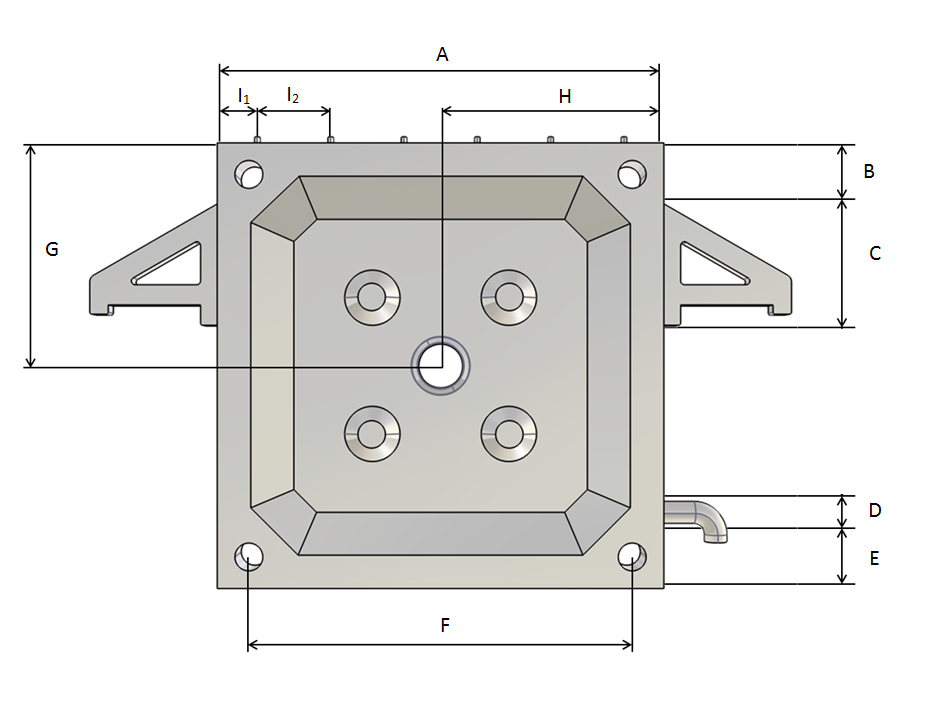 Mesures de la placa:A =       mm. A =       mm. A =       mm. A =       mm. A =       mm. A =       mm. A =       mm. GruixA la zona del marc =   mm.  A la zona del marc =   mm.  A la zona del marc =   mm.  A la zona del marc =   mm.  A la zona del marc =   mm.  A la zona del marc =   mm.  A la zona del marc =   mm.  GruixEn el forat d' alimentació =   mm.En el forat d' alimentació =   mm.En el forat d' alimentació =   mm.En el forat d' alimentació =   mm.En el forat d' alimentació =   mm.En el forat d' alimentació =   mm.En el forat d' alimentació =   mm.Tipus de collarí:Collarí material:Descriure .Subjecció:B =     mm.            C =     mm.B =     mm.            C =     mm.B =     mm.            C =     mm.B =     mm.            C =     mm.B =     mm.            C =     mm.Subjecció:Descriure posició i mesures.Descriure posició i mesures.Descriure posició i mesures.Descriure posició i mesures.Descriure posició i mesures.Desaigua: D =     mm.  E=      mm. D =     mm.  E=      mm. D =     mm.  E=      mm.Desaigua:F= mm  . Diàmetre:   mm  .  F= mm  . Diàmetre:   mm  .  Forat d’alimentació:     Diàmetre =     mm..       Diàmetre =     mm..       Diàmetre =     mm..       Diàmetre =     mm..       Diàmetre =     mm..  Forat d’alimentació:Diàmetre =     mm. G =       mm.  H =       mm.Diàmetre =     mm. G =       mm.  H =       mm.Diàmetre =     mm. G =       mm.  H =       mm.Pivots de dalt:Metàl·licsMetàl·licsMetàl·licsMetàl·licsNº pivots:   .       Ø = I1 =     mm.   I2 =     mm.    I3 =     mm. I4 =     mm.   I5 =     mm.    I6 =     mm.  Observacions Nº pivots:   .       Ø = I1 =     mm.   I2 =     mm.    I3 =     mm. I4 =     mm.   I5 =     mm.    I6 =     mm.  Observacions Nº pivots:   .       Ø = I1 =     mm.   I2 =     mm.    I3 =     mm. I4 =     mm.   I5 =     mm.    I6 =     mm.  Observacions Ullets laterals: Metàl·lics. Metàl·lics. Metàl·lics. Metàl·lics. Nº:      Diàmetre?  Nº:      Diàmetre?  Nº:      Diàmetre? Ullets inferiors: Metàl·lics. Metàl·lics. Metàl·lics. Metàl·lics. Nº:      Diàmetre?  Nº:      Diàmetre?  Nº:      Diàmetre? Marc encolat: ......       Observacions.    ......       Observacions.    ......       Observacions.    ......       Observacions.   Altres:.......